ПРАВИТЕЛЬСТВО МОСКВЫДЕПАРТАМЕНТ ЗДРАВООХРАНЕНИЯ ГОРОДА МОСКВЫПРИКАЗ«08»	10	2021 г.	№	970О присвоении статуса «Московский врач»В соответствии с постановлением Правительства Москвы от 11 апреля 2017 г. 178-ПП «О реализации в городе Москве пилотного проекта «О присвоении статуса «Московский врач» ПРИКАЗЫВАЮ:Утвердить:Положение о порядке и условиях присвоения статуса «Московский врач» (приложение I к настоящему приказу).Положение о нагрудном знаке «Московский врач» и свидетельстве о статусе «Московский врач» (приложение 2 к настоящему приказу).Положение о портфолио для участия в оценочных процедурах на присвоение статуса «Московский врач» (приложение 3 к настоящему приказу).Установить, что организация проведения оценочных процедур на присвоение статуса «Московский врач» осуществляется Государственным бюджетным учреждением города Москвы «Московский центр аккредитации и профессионального развития в сфере здравоохранения» в рамках государственного задания.Руководителям медицинских организаций государственной системы здравоохранения города Москвы ознакомить коллективы вверенных организаций с настоящим приказом в течение трех дней с даты издания приказа.Установить, что до утверждения Экспертным советом при Департаменте здравоохранения города Москвы но оценочным процедурам и профессиональным компетенциям вновь разрабатываемых оценочных средств, в целях проведения добровольных оценочных процедур на присвоение статуса «Московский врач» применяются оценочные средства. разработанные федеральными государственными образовательными учреждениями высшего образования, подведомственными Министерству здравоохранения Российской Федерации.Признать утратившими силу:приказ Департамента здравоохранения города Москвы от 28 августа 2017 г. № 600 «О реализации постановления Правительства Москвы от 11 апреля 2017 г. № 178-ПП «О реализации в городе Москве пилотного проекта «О присвоении статуса «Московский врач»;приказ Департамента здравоохранения города Москвы от 22 января 2019 г. № 31 «О внесении изменений в приказ Департамента здравоохранения города Москвы от 28 ав1-уста 2017 г. № 600»;приказ Департамента здравоохранения города Москвы от 17 мая 2019 г. № 339 «О внесении изменений в приказ Департамента здравоохранения города Москвы от 28 августа 2017 г. № 600»;приказ Департамента здравоохранения города Москвы от 6 февраля 2020 г. № 86 «О внесении изменений в приказ Департамента здравоохранения города Москвы от 28 ав1уста 2017 г. № 600»;слова «и внесении изменений в приказ Департамента здравоохранения города Москвы от 28 августа 2017 г. № 600» заголовка и пункты 8. 8.1 и 8.2 приказа Департамента здравоохранения города Москвы от 1 февраля 2021 г. № 64 «О проведении пилотного проекта по специальности «Онкология» и внесении изменений в приказ Департамента здравоохранения города Москвы от 28 августа 2017 г. №600»;приказ Департамента здравоохранения города Москвы от 30 апреля 2021 г. № 406 «О внесении изменений в приказ Департамента здравоохранения города Москвы от 28 августа 2017 г. № 600».Контроль за исполнением настоящего приказа возложить на заместителя руководителя Департамента здравоохранения города Москвы Ефремову Е.А.Министр Правительства Москвы, 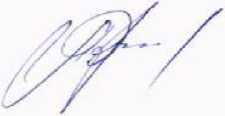 Руководитель Департамента здравоохранении города Москвы